Домашна работа по Български език – 7.клас -22-ра седмицаРаботни листове – упр.4 и 5, стр.74; упр.13, стр.75Домашна работа по Литература – 7.клас -22-ра седмица Попълни, като прочетеш внимателно за композицията на разказа по-долу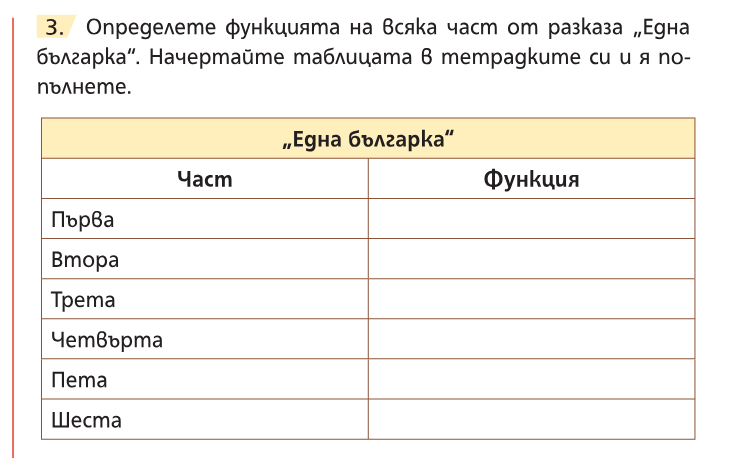 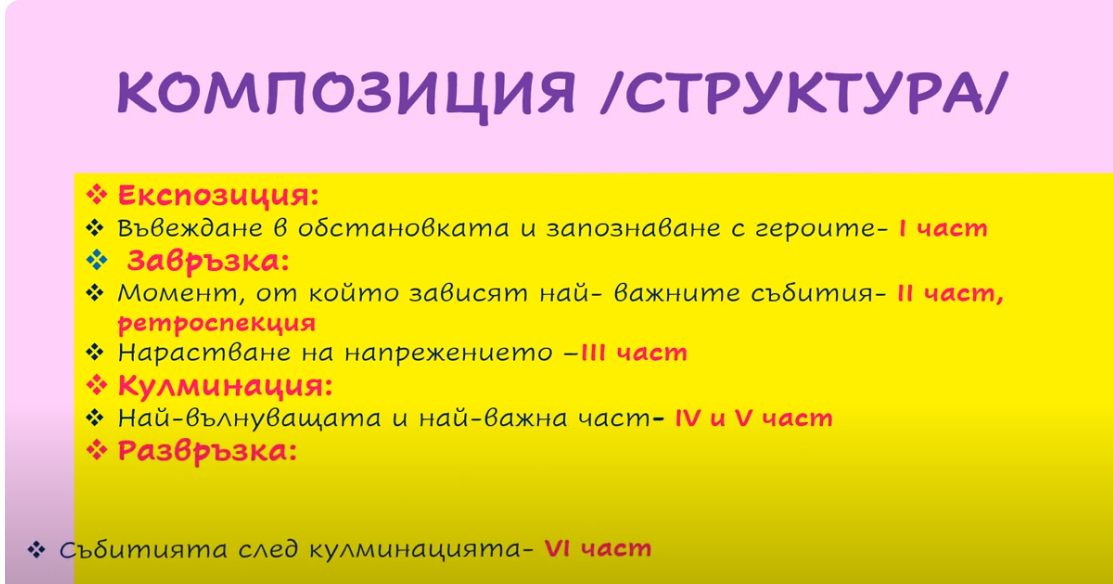 